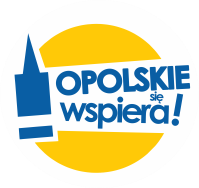 Dzielni wojownicyA&A STUDIO1.Walczyć z wirusem mogą nawet dzieciMuszą zapamiętać kilka ważnych rzeczyWirusy są wszędzie, drzemią tuż za rogiemJak z nimi walczyć zaraz Ci opowiemZawsze myj ręce po wyjściu z toaletyPo spacerze z pieskiem, gdy chcesz jeść kotletySzoruj je powoli mydłem z wodą ciepłąZrobisz to dokładnie - wirusy się odczepiąREF.My wirusom się nie damy o zasadach pamiętamyBy nie wkładać rąk do buziI wirusa nie obudzićGdy kaszlemy i kichamyNos i usta zasłaniamyMydło i wodaTo wojowników tajna broń !!!!2.Łąka pełna kwiatów, zapach nosek drażniChciałoby się kichnąć, ale bądź uważny!Dzielny wojowniku pamiętaj o tymNie zasłonisz buzi - mogą być kłopoty!W nosku się kryje wielu przeciwnikówAby ich pokonać użyj kilku trików:Do czystej chusteczki wydmuchaj szkodnikówI patrz jak znikają w śmietnikuPotem umyj ręce dzielny wojowniku…